Little Red Riding Hood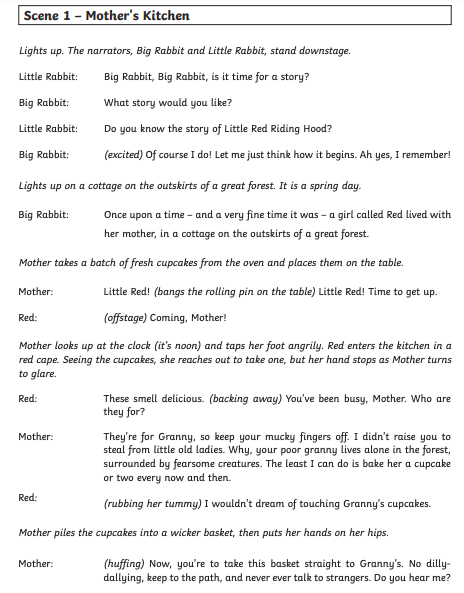 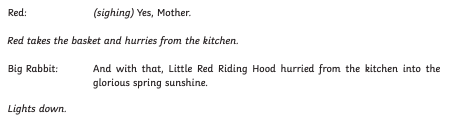 